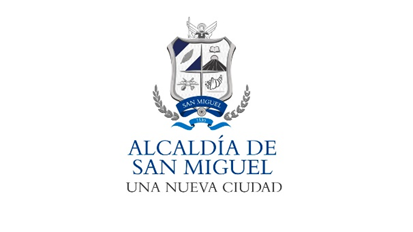                                ALCALDIA MUNICIPAL DE SAN MIGUEL                  UNIDAD DE ACCESO A LA INFORMACION PUBLICA                                                                                               San Miguel, 01 de julio de 2021Público en General.Presente.Por este medio, la Alcaldía Municipal de la Ciudad de San Miguel, hace del conocimiento general en cumplimiento del artículo 10 numeral 11, de la Ley de Acceso a la Información Pública, específicamente en la parte a la que se refiere a “Listado de Viajes”, esta Municipalidad en el periodo comprendido entre   abril a julio del año 2021 no se han realizado viajes, por lo tanto, en este momento no puede ser publicada dicha Lista y para los efectos pertinentes se extiende la presente.Lic. Miguel ZelayaOficial de Información